Kentucky Education Technology SystemDistrict Technology Plan District Name: Spencer Location: 207 W. Main StreetPlan Years: 2019-2021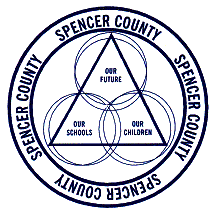 SPENCER COUNTY PUBLIC SCHOOLSGOING THE DISTANCE FOR ALL STUDENTS!http://spencer.kyschools.usTechnology Plan: Spencer DistrictTaylorsville, KentuckyTable of ContentsPlanning TeamEvaluation of Current PlanVisionPlan OverviewStudent VoiceKETS Master Plan Areas of Emphasis	Robust Infrastructure & Ecosystem	Data Security, Safety & Privacy	Budget & Resources	Partnerships	Digital Curriculum, Instruction & Assessment	Personalized Professional Learning	Use of Space & TimePlanning TeamDistrict StaffSuperintendent: Chuck AdamsAssistant Superintendent/DAC: Chuck Abell Chief Information Officer/DTC: Eric CecilDigital Learning Coach: N/ANetwork Administrator: Tyler Broyles School Technician: Cathy SherrardSchool Technician: Lisa RoweChief Finance Officer: Vicki GoodlettSpecial Education Director: Todd Data Integrity Officer: Patti LancasterBuilding StaffPrincipal: Steve RuckerPrincipal: Jane AndersonPrincipal: Matt MercerPrincipal: Steve WebbStudentsSeniorJuniorSophomoreFreshmenEvaluation of Current PlanWhat goals were met? Technology Pathways were created. What goals were not met? TRT position was lost.Areas of improvement? Network was improved with the upgrade of core and building switches. Goals no longer needed? N/AUnmet needs after the evacuation of the current plan? TRT position.VisionProvide equality and increased access to technology tools in accordance with the master plan ratio for each school level. Continually improve upon the speed of network and internet connections. Utilizing a TRT (Technology Resource Teacher) to provide meaningful training through team teaching in the integration and usage of District invested technologies for all staff. Technology is the pencil and paper of our times. It should not replace a teacher. Technology is the tool for teachers to reach all students where they learn. Our teachers must embrace and be proficient in the integration and usage of all the technology tools in their classroom. Technology must be used to engage and enhance the learning experience in all subjects. Teaching students how to use technology is not a substitute for using the technology to create a better learning conduit for each student. Information Technology believes in the utilization of technology as a tool in the 21th century classroom to support higher level learning, problem solving and critical thinking. This tool must be used to differentiate and enhance learning in all subjects for every student and safe schools. Students use a Learning Management System (LMS) such as Microsoft, Google, Edgenuity, and other resources like the internet to reinforce core and elective curriculum. Our goals are to build and maintain an infrastructure throughout the district to supply access to these technologies and more to support the needs of all students, staff, district buildings, and schools. This includes wired and wireless connectivity to the intranet and internet. Wireless connectivity will be created and maintained with density inside and outside of the school building areas sites. It is the school’s leadership that decide what edge devices are needed for their staff and students. These needs are exposed in an annual school level technology plan. Information Technology will assist each school in preparing a technology plan tailored to their needs. Each plan will include current technology, future technology needs, and technology consumable needs. All Core academic subjects should be presented with 21st century themes such as innovation, information, media, life, career, and technology skills.Plan PreviewHow did the planning team decide on goals?List the major activities slated for implementation and how these activities will advance curriculum and instruction, student technology integration and literacy, professional development, and network infrastructure. Student Voice(Personalized student learning allows students to develop deeper learning competencies including critical thinking, using knowledge and information to solve complex problems, collaboration, and communication. Capturing student input about their access to opportunities that build these competencies is key to effective technology planning. Please answer the questions in the space provided below.)Do you currently have a method to collect student responses about the digital learning environment? If so, which tool (ex: BrightBytes, Speak Up, survey created by you or the district, other)? We do not currently have a good reliable source for Student feedback. If you have a method to collect student voice for this purpose, reference specific data points from the collection that were useful in developing strategies for this plan. N/AKETS Master Plan Areas of Emphasis to considerThe Future Ready Framework identifies seven Gears to assist districts in developing a roadmap for student success through personalized student learning and collaborative leadership. The KETS Master Plan has identified 37 Areas of Emphasis connected to the Future Ready Framework and are categorized as either 1) Areas of Acceleration (AA) or 2) Areas of Improvement (AI). The “areas of acceleration” are considered big wins, successes, and major milestones of the KETS are identified for continuation work. The “areas of improvement” address emerging areas based upon growth or decline metrics, research, needs assessments, and reporting by Kentucky school districts. Use the Areas of Emphasis and Future Ready Framework as a lens to analyze current trends, initiatives, needs and goals of your district. Link the work of this new plan identified by your planning team to the Gears and Areas of Emphasis of the KETS Master Plan on the following pages. There is no expectation to address all 37 Areas of Emphasis of the KETS Master Plan. Any strategy that involves Erate, please include in the Budget & Resources gear. If your district has lease agreements (i.e.; device, fiber, etc.), be prepared to reference the quantity during the final submission process.FrameworkThe Future Ready FrameworkWhen high quality teaching is infused with the dynamic use of technology, personalized student learning becomes possible. The Future Ready District Pledge is designed to set out a roadmap to achieve that success and to commit districts to move as quickly as possible towards a shared vision of preparing students for success in college, career, and citizenship. This roadmap can only be accomplished through a systemic approach to change, as outlined in the Future Ready Framework. With personalized student learning at the center, a district must align each of the seven (7) key categories, called "Gears", in order to ensure a successful digital conversion.The outside rings of the framework emphasize the need for collaborative leadership and the cycle of transformation where districts vision, plan, implement, and assess continually. Once a district is strategically staged in each gear, district leaders can be confident that they are ready for a highly successful implementation phase that leads to innovation empowered by digital learning.The US Department of Education has completed a full research synthesis, entitled "Characteristics of Future Ready Leadership," which supports the various Gears of the Future Ready Framework. The Framework itself was also built upon a myriad of research, which is cited here. Information for each Gear, as well as aligned resources are available on the left hand menu of this page. Definitions for all Gears and Elements as well as a glossary of terms can be downloaded here.Robust Infrastructure & EcosystemFuture Ready GearKETS GUIDING PRINCIPLE – A robust infrastructure is one that delivers the device, network and support needs of staff and students to create personalized learning environments using digital tools and resources.Areas of Emphasis: Areas of Acceleration (AA) /Areas of Improvement (AI)AA-1 : Continue to provide nation’s first, fastest, highest quality, and most reliable internet access to 100% of Kentucky’s public schoolsAA-2 : Continue to ensure equity and standardization for delivery of device, network, data and support creating best in class staff and student digital experiences AND provide a system of shared/brokered/managed services maintaining low infrastructure costs and providing support structures promoting the use of personalized learning environmentsAA-3 : Continue to create a culture of digital connectedness through all- the-time, everywhere, always on digital opportunity and access with emphasis on dense Wi-Fi throughout schools (also including home access, Wi-Fi buses, school and classroom Wi-Fi, etc. )AA-4 : Continue to encourage the use of instructional programs and administrative processes requiring cloud-based servicesAI-1 : Improve ease of access for student and staff through continued progress toward 1:1 student to computer ratio utilizing increased amounts of mobile devices (fewer traditional computer labs)Data Security, Safety & PrivacyFuture Ready GearKETS GUIDING PRINCIPLE – Security, safety and privacy of student data is a cornerstone of digital learning. Policies and procedures are enacted at the state, district and school levels that work in conjunction for this purpose. Student data are then utilized by data fluent educators for improved decision-making leading to increased learning for students.Areas of Emphasis: Areas of Acceleration (AA) /Areas of Improvement (AI)AA-1 : Continue to support districts in securely accessing and managing key student and  administrative data sets through improved user experiences, refined data collection processes, continuously updated policies and practices regarding student data security, and timelyaccess to data sets that improve the depth and efficiency of student learning (Infinite Campus, Early Warning, MUNIS, eTranscripts, School Report Card)AA-2 : Continue to identify key aspects of data security regularly to build upon the current systems, procedures and policies to remain a leader in mitigating emerging threats (acceptable use policies, firewall updates, data privacy studies, digital citizenship, content filtering)AA-3 : Continue to utilize adoption metrics or trending data for planning purposes that allow EdTech leaders to identify what’s working and what’s not working based upon data quality and evaluate current systems and solutions to determine effectiveness and future direction(annual auditors, TELL survey, Technology Activity Report, Digital Readiness, Data Quality Study, Data Quality Campaign, BrightBytes, SpeakUp)AA-4 : Continue to migrate key administrative and student data sets to secure cloud-based services that allow anywhere, anytime secure access for the improvement of student learning (Infinite Campus, Early Warning, School Report Card, MUNIS)AA-5 : Continue supporting teacher efforts in taking ownership of digital citizenship skills and education of their student in the same skills to foster a secure digital learning environmentAI-1 : Educate and support districts in the importance of personnel with duties related to student/staff data quality, security and privacy as well as bringing data privacy to the “radar screen” of teachers/staff (The People Side of EdTech)AI-2 : Kentucky K-12 Data systems are first-class but we need to do much better with district using the data available to them as well as providing visual data analytic tools allowing the data to be better understood and more interesting to the average person who does not have a technology and data backgroundBudget & ResourcesFuture Ready GearKETS GUIDING PRINCIPLE – The Master Plan, as well as district and school technology plans, are aligned to the vision of 21st century skills for students and staff. Revenue streams are aligned to account for the recurring and nonrecurring total cost of ownership to support the21st century learning environment in a manner that reflects good stewardship of tax dollars to include devices, infrastructure, support, data and human services.Areas of Emphasis: Areas of Acceleration (AA) /Areas of Improvement (AI)AA-1 : Continue to maximize local and state education technology expenditures through a system of shared/brokered/managed servicesAA-2 : Continue use of long-term planning strategies that allow for continuity of initiatives and systems (ex. Accounting for cost of ownership over the lifespan of equipment so monies are allocated for repairs/upgrades)AA-3 : Continue to leverage all available state and federal funding opportunities to address required basic cost of living increases, previous budget cuts of basic services, projected growth by districts (e.g. Internet consumption ) while maximizing education technology programs and initiatives (Technology Need, E-rate)AI-1 : Make districts aware of position/roles requiring technology-related duties in support of technology and instruction (The People side of K-12 EdTech)AI-2 : Make districts aware of how to reduce expenditures on printing/print services (both in consolidated contract pricing as well as shifting from paper to digital experiences)AI-3 : Evaluate the need and explore new contracts that drive costs down for statewide summative online assessment, learning management systems, printing services and interim based assessmentsAI-4 : See an increased percentage of districts examining which education technology investments are or are not being maximizedPartnershipsFuture Ready GearKETS GUIDING PRINCIPLE – Connecting students and educators to the local and global community is a key factor to student success. The Master Plan will continue to provide opportunities for trusted relationships to build those connections as well as increase communication and transparency with shareholders, including families, districts, vendors, regional education collaboratives, postsecondary institutions and business/industry, in support of student learning and preparation beyond K-12.Areas of Emphasis: Areas of Acceleration (AA) /Areas of Improvement (AI)AA-1 : Continue to build trusted relationships with shareholders (families, districts, partners) that will reduce risk as well as increase transparency and communication (districts, vendors, higher-education, regional cooperatives)AA-2 : Continue to utilize avenues of communication with shareholders allowing pertinent information and dialog to further student learning efforts (Webcasts, BrightBytes, Technology Activity Report, KETS Service Desk, Office of Education Accountability studies, independentstudies, etc.)AA-3 : Continue to utilize tools engaging postsecondary institutions, community members, districts and families in student learning and life after K-12 (eTranscripts, School Report Card and Dashboard tool, Infinite Campus parent and student portal, KDE Open House, Digital Readiness Survey)AI-1 : Partner with postsecondary pre-service teacher and principal programs to provide support in candidate preparationAI-2 : Encourage postsecondary institutions to host STLP events and /or more fully maximize the opportunity to showcase the university and its programs while students are on campusAI-3 : Build relationships with charter schools to determine policies and procedures related to architecture/design, systems security and privacy, services and reporting requirementsDigital Curriculum, Instruction & AssessmentFuture Ready GearKETS GUIDING PRINCIPLE – A digital learning experience is fostered by a teacher or coach with the use of rich digital instructional materials that are vetted to the rigor of Kentucky Academic Standards. A robust digital environment provides students with the opportunity to assess their own learning/progress.Areas of Emphasis: Areas of Acceleration (AA) /Areas of Improvement (AI)AA-1 : Continue to provide access to instruction digital content which further aligns to the Kentucky Digital Learning GuidelinesAA-2 : Continue providing opportunities for students to demonstrate learning connected to and through technology (empowering students through technology with STLP, IT Academy, etc.)AA-3 : Continue to finalize and partner with Career and Technical Education (CTE) to promote Kentucky approved K-12 Computer Science Standards and Technology/Digital Literacy Content Standards (based on International Society for Technology in Education standards) for ALLstudentsAA-4 : Continue providing access to online assessment tools that allow teachers and administrators to assess student learning, provide timely feedback to students and make curriculum decisions (online formative assessment tools, interim based assessments, and summative assessments)AA-5 : Continue to provide districts/classrooms access to digital instructional materials through an equitable of robust digital experienceAI-1 : Identify digital content and tools (curriculum, instruction and assessment) designed to have the highest impact and value (e.g. is the technology making or not making an instructional and learning difference?), including frequency of use by teachers and studentsAI-2 : Create a closer connection with Career and Technical Education to expand information technology and computer science career pathway offerings specifically related to computer programming/coding and increase exams available through IT AcademyAI-3 : Play a vital role in implementation of summative online assessment and school report card and dashboard tool of the new assessment and accountability systemPersonalized Professional LearningFuture Ready GearKETS GUIDING PRINCIPLE – Digital learning expands the access to quality strategies and experiences for educators beyond the traditional methods of professional development. A culture of digital collaboration, workflow and relationships allows educators to build skill sets and instructional best practices with colleagues globally. This approach of increased access and flexibility for professional learning ultimately leads to greater success for students.Areas of Emphasis: Areas of Acceleration (AA) /Areas of Improvement (AI)AA-1 : Continue building a culture of digital collaboration and connected digital relationships that allow administrators to support and encourage the use of digital tools by staff for professional learning.AI-1 : Provide district with guidance and support to determine crucial learning needs of teachers resulting in more professional learning opportunities related to digital learning toolsUse of Space & TimeFuture Ready GearKETS GUIDING PRINCIPLE – The personalized learning environment for students requires reimagining the use of school space and time. Virtual instruction, cloud-based learning tools, digital instructional material, digital collaboration, digital workflows and digital relationships, etc., assist in providing the vehicle for anywhere, anytime learning.Areas of Emphasis: Areas of Acceleration (AA) /Areas of Improvement (AI)AA-1 : Continue to provide guidance, support and resources for districts in the development and application of high quality online/virtual coursework as well as implementation of learning management systemsAI-1 : Educate and support districts in the implementation and facilitation of digital learning tools and portable technologies that foster anywhere, anytime access for staff and students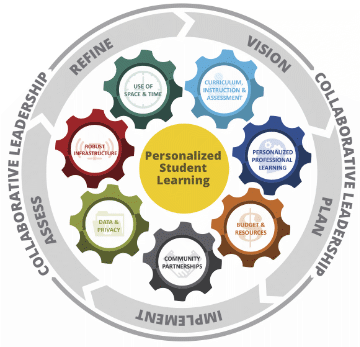 The 7 Gears are as follows:Curriculum, Instruction, and AssessmentUse of Space and TimeRobust InfrastructureData and PrivacyCommunity PartnershipsPersonalized Professional LearningBudget and ResourcesKETS AA or AIStrategyFacilitatorExpected TimeframeExpected Funding SourceExpected Funding AmountMetrics used to prove successAA-1Continue to provide the most recent (within 6 yr of purchase) iteration of Core, Switches, owned fiber, Hyper-v Data center CIO, Network Admin, School techContinue to budget for a 6 yr refresh Purchase year:Core 2018Switches 2018Wireless AP 2015Hyper-V Data Center 2012KETS Matching, Local Board, E-RateTo be determinedNetwork & Data access uptime is 99% or betterAA-2Access to technology must be equitable across the district with the exception of special needsSuperintendent, DAC, Principals, CIOContinue to maintain equityKETS Matching, Local Board, E-RateTo be determinedStudent Voice, inventory, student countAA-3Continue to extend the reach for all students to the internet & LMS through the district network & other home, Wi-Fi Bus connectionsDAC, Principals, CIOContinue to maintain and grow connectivity to digital servicesKETS Matching, Local Board, E-RateTo be determinedReadiness SurveyAA-4Continue to train Teachers on LMS options DAC, Principals, CIOAnnually LocalTimePD attendanceAI-1Continue to purchase more student devices Win 10 with in-house service repair (Self Maintainer) extended 3 yr warranty    CIO, Network Admin, School TechLenovo, CDWG, DellContinuous moving forward with all purchasesKETS Matching, Local Board, E-RateTo be determinedFollett inventory count and student count ratioKETS AA or AIStrategyFacilitatorExpected TimeframeExpected Funding SourceExpected Funding AmountMetrics used to prove successAA-3Continue to use the Tell survey data with other surveys as neededCIO, DAC, Digital Learning Coaches, School AdminOnce a year or as neededLocal service$0Annual Review of surveysAA-5Continue using safe schools to require Teachers to be aware of our AUPRequire all Teachers to take & pass a Digital Driver Licensehttps://otis.coe.uky.edu/DDL/launch.phpCIO, DAC, Digital Learning Coaches, School AdminOnce a year Opening week of schoolLocal service$0Reports of completion & scoringAI-1District IC training on privacy & data securityReview current Board Policies/Procedure for monitoring data security/privacy and consequences when breached  Create a brief online training to draw attention to the issues of security/privacy & the users responsibilities CIO, DAC, Digital Learning Coaches, School Admin, Data AdminOnce a year Opening week of schoolLocal service$0Reports of completion & scoringKETS AA or AIStrategyFacilitatorExpected TimeframeExpected Funding SourceExpected Funding AmountMetrics used to prove successAA-3Utilize E-rate funding as it applies to the needs of the districtCIO, Network Admin, School techAnnuallyUSACUnknownNetwork & Data access uptime is 99% or betterAI-1Technology Web page, Quarterly email, Present a know your tech team during district and school PD CIO, DAC, Principals, Tech teamWeb site as necessary, Email Quarterly, & PD when mandatedWeb site Local funding, Emailing local funding, PD local funding$0Staff surveyAI-4Capture & analyze data for use & nonuse of District & classroom technology hardware/software  DAC, Principals, CIOAnnuallyLocal$0Tech survey/data collection of evidence KETS AA or AIStrategyFacilitatorExpected TimeframeExpected Funding SourceExpected Funding AmountMetrics used to prove successAA-1Have a presence with info at school  parent eventsCIO, Network Admin, School tech, PrincipalCoordinate with each school for date of eventsLocalFreeNetwork & Data access uptime is 99% or betterAA-2Continue to build the Technology Pathways, develop a successful Student run Helpdesk program at the High School, build on the STLP program DAC, Principals, Tech Teachers,  CIO, Tech team AnnuallyKETS Matching, Local BoardUnknownAddition of Technology Pathways, Spiceworks reports on work order completion for H Attendance to Regional & State STLP Competition Helpdesk, AA-3Reach out to Home schooled population to leverage Edgenuity & other platformsDAC, Principals, School Councilors,  CIOAnnually/beginning of school or beforeLocalUnknownHow many Home schooled or other utilize Spencer County’s Edgenuity & other platforms KETS AA or AIStrategyFacilitatorExpected TimeframeExpected Funding SourceExpected Funding AmountMetrics used to prove successAA-1Continue to provide a robust network & internet connection to utilize learning platforms such as Learning Summit, Edgenuity, MS Teams, Google Classroom, etc.  CIO, Network Admin, School tech, DAC, PrincipalsAnnuallyGrants, KETS Matching, Local Board, E-RateUnknownNetwork & Data access uptime is 99% or better, 95% use of these learning platformsAA-2Develop and expand on STEAM labs at each school’s media centerMedia Specials, CIOAnnuallyKETS Matching, Local BoardUnknownStudent involvement in STEAM & use of labsAA-3Technology Pathways (Computer Science Courses, Digital Literacy) CIO, Technology Pathway TeacherAnnuallyLocalUnknownStudent participation in Technology pathwayAA-4Continue to utilize the various learning platforms & their grading forms (MS Teams, Google Classroom Forms, GradecamCIO, DAC, PrincipalsAnnuallyLocalFreeSurvey/WalkthroughKETS AA or AIStrategyFacilitatorExpected TimeframeExpected Funding SourceExpected Funding AmountMetrics used to prove successAA-1Require every teacher to create their lessons in digital form CIO, DAC, PrincipalsAnnuallyLocalTimeEvaluations/proof of digital lessonsAI-1District Learning SummitCIO, Network Admin, School tech, DAC, Principals, TeacherAnnuallyLocalTimeAttendanceAI-1Provide PD for classroom technology skillsCIO, Network Admin, School tech, DAC, PrincipalsAnytimeLocalTimeWork ordersA-1Teacher will complete a survey of their own use of their classroom technologyCIO, DAC, PrincipalsAnnuallyLocalTime The SurveyAA-1Allow for wide spread use of popularly used technologies in the classroomCIO, DAC, PrincipalsAnytimeLocalTimeSurveyAA-1 District Technology staff will work more closely with Teachers to give ongoing support of all technology in the classroomTechnology staffAnytimeLocalTimeWork orders listed as PDKETS AA or AIStrategyFacilitatorExpected TimeframeExpected Funding SourceExpected Funding AmountMetrics used to prove successAA-1The use of available LMS platforms such as MS Teams, Google Classroom, Edgenuity, Learning Summit, etc.CIO, DAC, Principals, School Techs, Medial Specialist, TeachersAnytimeLocalTimeSurvey/WalkthroughAA-1Expand the role of Media Center to a more digital assist roleCIO, DAC, Principals, School TechsAnytimeLocalTime ReviewAI-1Improve student understanding of the technologies available to them through our computer lab facilitators  CIO, DAC, Principals, School TechsAnytimeLocalTimeLesson reviewAI-1Make available a list of internet access points throughout the district & the countyTechnology staffAnytimeLocalTimeWeb page listing/emails